Your recent request for information is replicated below, together with our response.1) How many UFO sightings were reported to Police Scotland during the 1990s?2) How many UFO sightings were reported to Police Scotland from the year 2000 till 2023?3) What is the procedure at Police Scotland when receiving a UFO report, what do you do?4) Does Police Scotland have an overall statement to make regarding the UFO sightings over the town of Bonnybridge and Central Scotland?5) Does Police Scotland refer any UFO sightings to any Scottish Airport for further information?6) Does any Scottish Airports inform Police Scotland about any given UFO sighting?In response to these questions, I regret to inform you that I am unable to provide you with the information you have requested, as it would prove too costly to do so within the context of the fee regulations.  As you may be aware the current cost threshold is £600 and I estimate that it would cost well in excess of this amount to process your request. As such, and in terms of Section 16(4) of the Freedom of Information (Scotland) Act 2002 where Section 12(1) of the Act (Excessive Cost of Compliance) has been applied, this represents a refusal notice for the information sought.By way of explanation, the only way to provide an accurate response to your request would be to manually examine each and every incident report for the time period requested to establish whether any reference of paranormal activity/UFO is mentioned. There is no specific classification on our incident recording system, STORM, which refers to paranormal activity/ UFO sightings and therefore given the volume of reports that would require to be read this is an exercise which would far exceed the cost limit set out in the Fees Regulations.Regarding your request for whether Police Scotland have a procedure when receiving a UFO sighting report, I can advise you that this information that there is no procedure which specifically relates to these circumstances. As such, in terms of Section 17 of the Freedom of Information (Scotland) Act 2002, this represents a notice that the information you seek is not held by Police Scotland.If you require any further assistance please contact us quoting the reference above.You can request a review of this response within the next 40 working days by email or by letter (Information Management - FOI, Police Scotland, Clyde Gateway, 2 French Street, Dalmarnock, G40 4EH).  Requests must include the reason for your dissatisfaction.If you remain dissatisfied following our review response, you can appeal to the Office of the Scottish Information Commissioner (OSIC) within 6 months - online, by email or by letter (OSIC, Kinburn Castle, Doubledykes Road, St Andrews, KY16 9DS).Following an OSIC appeal, you can appeal to the Court of Session on a point of law only. This response will be added to our Disclosure Log in seven days' time.Every effort has been taken to ensure our response is as accessible as possible. If you require this response to be provided in an alternative format, please let us know.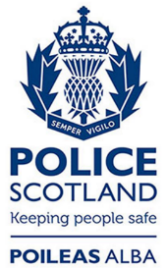 Freedom of Information ResponseOur reference:  FOI 23-3105Responded to:  22nd December 2023